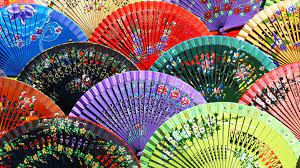 SIAMO SPAGNOLIPREGIUDIZI SUI POPOLI ED I LORO USI E COSTUMIQUIZGAMES AND QUIZS ABOUT SPAIN HAVE BEEN MADE WITH THE WORDWALL APPLICATIONhttps://wordwall.net/resource/3003448https://wordwall.net/resource/17663615https://wordwall.net/resource/32943704